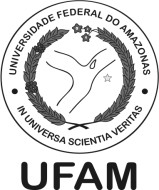 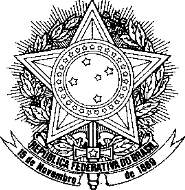 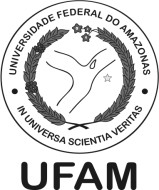 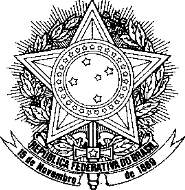 DECLARAÇÃO SEM COMPROVAÇÃO DE MATRÍCULA NO SISTEMADeclaro, para fins de apresentação ao processo de análise acadêmica da Universidade Federal do Amazonas,  que a/o estudante _____________________________, inscrito sob matrícula nº _______________________, não se encontra com o comprovante de matrícla disponível no sistema e-campus devido ____________________________________________________________, muito embora a/o estudante está cursando as disciplinas ________________________________________________________________________________________________________________________ neste semestre letivo vigente. 	,	de	de 20	.Assinatura e Carimbo do (a) Coordenador de Curso . 